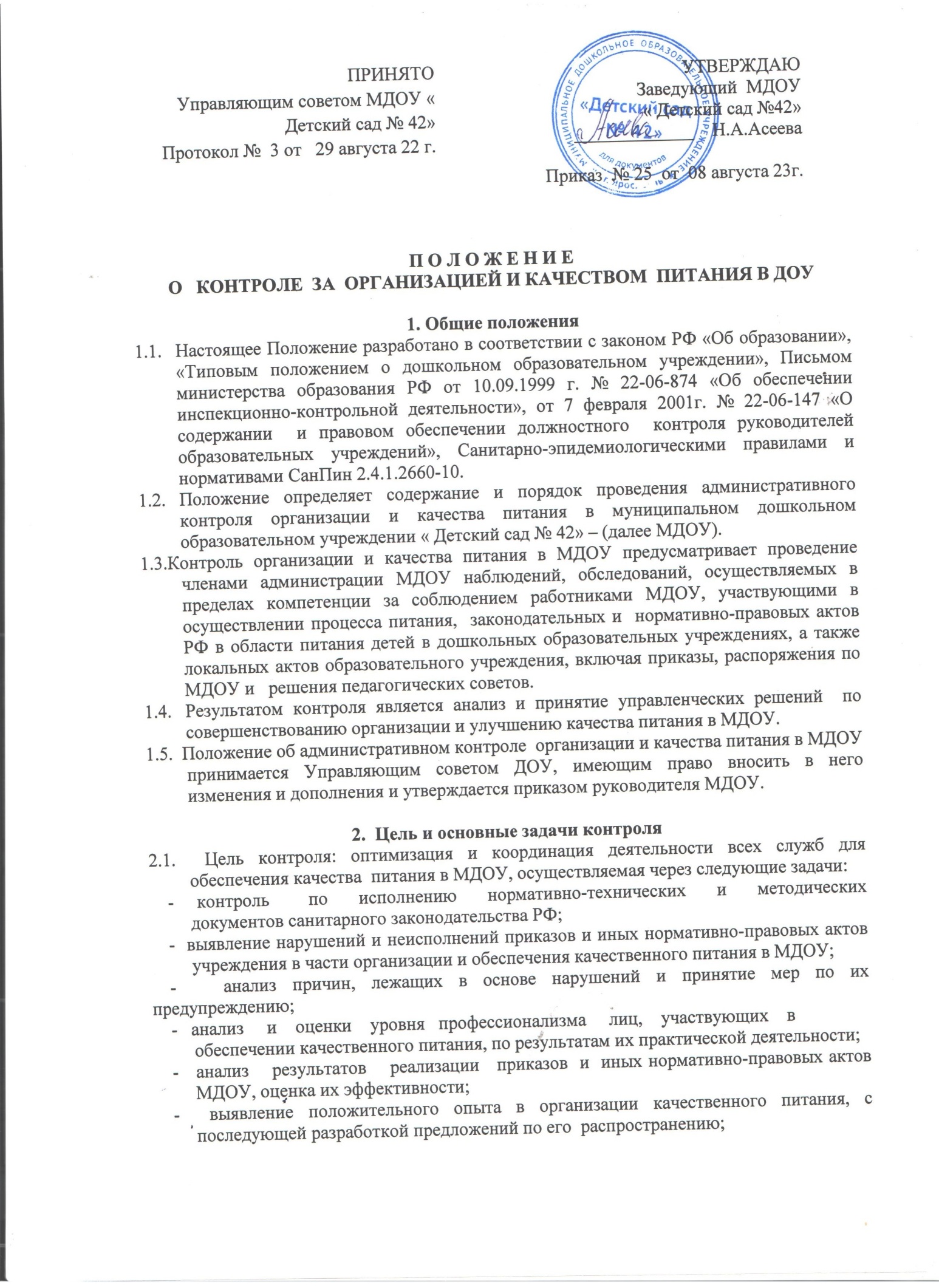    -   оказание методической помощи всем участникам организации процесса питания в МДОУ;    -   совершенствования механизма  организации и улучшения качества питания в МДОУ.Организационные методы, виды и формы  контроляКонтроль осуществляется с использованием следующих методов:      -  изучение документации;      -  обследование объекта;      -  наблюдение за организацией производственного процесса и процесса питания в группах;     -  беседа с персоналом;     -  ревизия;     -  инструментальный метод (с использованием контрольно-измерительных приборов)        и иных правомерных методов, способствующих достижению цели контроля.3.2.  Контроль осуществляется в виде плановых или оперативных проверок.3.3.  Плановые  проверки осуществляются в соответствии с утвержденным  заведующим  МДОУ планом-графиком   на   учебный   год.  	План - график   административного   контроля    за организацией   и   качеством   питания   в   МДОУ   разрабатывается   с учетом  Программы производственного    контроля    за   соблюдением    санитарных   правил   и   выполнением санитарно-противоэпидемиологических (профилактических)  мероприятий   и доводится  до  сведения  всех   членов коллектива перед началом учебного года.Нормирование и тематика контроля находятся в компетенции заведующего МДОУ.Оперативные проверки проводятся  с целью получения информации о ходе и результатах организации питания в МДОУ. Результаты оперативного контроля требуют оперативного выполнения предложений и замечаний, которые сделаны проверяющим в ходе изучения вопроса проверяющим.По совокупности вопросов, подлежащих проверке, контроль по организации питания в ДОУ проводится в виде тематической проверки.Основные правилаАдминистративный контроль  организации и качества питания осуществляется заведующим МДОУ, старшей медицинской сестрой в рамках полномочий, согласно утвержденному плану контроля, или в соответствии с  приказом заведующего МДОУ.Для осуществления некоторых видов контроля могут быть организованы специальные комиссии, состав и полномочия которых определяются и утверждаются приказом заведующего МДОУ. К участию в работе комиссий, в качестве наблюдателей,  могут привлекаться члены Управляющего совета, родительского комитета, участие членов профсоюзного комитета МДОУ в работе комиссий является обязательным.Лица, осуществляющие контроль на пищеблоке должны быть  здоровыми,  прошедшие медицинский осмотр в соответствии с действующими приказами и инструкциями. Ответственность за выполнение настоящего пункта Положения возлагается на старшую медицинскую сестру МДОУ.Основаниями для проведения контроля являются:     -   план-график;                              -   приказ по МДОУ;     -   обращение    родителей   (законных   представителей)   и  сотрудников  МДОУ, по  поводу нарушения.   Контролирующие лица имеют право запрашивать необходимую информацию, изучать документацию, относящуюся к вопросу питания заранее.При обнаружении в ходе контроля нарушений законодательства РФ в части организации питания дошкольников, о них сообщается заведующему МДОУ.Содержание и распределение вопросов контроля5.1.   Содержание контроля определяется следующими вопросами:      -   контроль за рационом и режимом питания;     -   контроль за выполнением нормативов по питанию;     -   контроль   документации   по   вопросам   санитарии,   гигиены, технологии  производства,           результатам  бракеража, ежедневных медицинских осмотров работников пищеблока;     -   контроль сроков годности и условий хранения продуктов;     -   контроль технологии приготовления пищи;     -   контроль поточности технологических процессов;      -   контроль готовой продукции;     -   контроль санитарно-технического состояния пищеблока;     -   контроль      за     санитарным    содержанием    и     санитарной    обработкой предметов производственного окружения;     -   контроль   за   состоянием    здоровья,   соблюдением  правил  личной  гигиены  персонала, гигиеническими знаниями и навыками персонала пищеблока;     -   контроль за приемом пищи детьми;     -   контроль бухгалтерской документации;     -   контроль выполнения муниципальных контрактов на поставку продуктов питания.5.2.   Вопросы контроля, периодичность и формы предоставления результатов  распределяются между  контролирующими  следующим  образом:  (см. Приложения №1) 5.3.   Оформление  и  предоставление  результатов  контроля  осуществляется  в  соответствии  с Положением об административном контроле МДОУ.6.  Документация6.1.  Документация старшей медицинской сестры для контроля за качеством питания:     -  примерное 10-дневное цикличное меню;     -  технологические карты;     -  журнал входного контроля пищевых продуктов, производственного сырья и контроля          документов, подтверждающих качество и безопасность пищевых продуктов;     -  журнал регистрации температурно-влажностного режима в складских помещениях и          холодильных шкафах;     -  ведомость анализа используемого набора продуктов за неделю;     -  журнал регистрации бракеража готовых блюд;     -  журнал разделки сырой продукции (мяса, рыбы);     -  журнал реализации скоропортящихся продуктов;     -  журнал ежедневного учета питания детей.        -  журнал визуального производственного контроля пищеблока;     -  журнал С-витаминизации пищи;     -  журнал контроля состояния здоровья персонала пищеблока;     -  медицинские книжки персонала (единого образца);     -  журнал аварийных ситуаций;     - журнал регистрации результатов лабораторно-инструментального контроля, проводимого лабораторией РоспотребнадзораДокументация кладовщика по контролю за качеством питания:      - накопительная ведомость;     - акты снятия остатков продуктов питания;     - акты закладки продуктов питания в котел;     - муниципальные контракты на поставку продуктов питания.     - Журнал прихода – расхода продуктов;     - Журнал контроля сроков реализации продуктов;     - Журнал учета сертификатов Приложение № 1 к Положению об административном контроле  организации и качества питания вмуниципальном дошкольном образовательном учреждении – детский сад комбинированного вида «Теремок»План-графикконтроля  организации питания №Объект контроляОтветственный Периодичность Инструмент        контроляФорма контроля1Соблюдение  натуральных норм питанияСт. медсестра Ежедневно Меню- требование10-ти дневное менюСоставление  меню1Соблюдение  натуральных норм питанияЗаведующий ЕжедневноМеню- требование10-ти дневное менюАнализ меню, утверждение.2Бракераж готовой продукцииСт. медсестра Ежедневно Ежедневно Журнал «Бракераж готовой продукции»Пробы Методика органолептической оценки пищи3Организация индивидуального питания ( для детей  с аллергическими заболеваниями)Ст. медсестраЕжедневноЖурнал«Диетпитание»Запись в журнале3Организация индивидуального питания ( для детей  с аллергическими заболеваниями)Заведующий1 раз в месяцНаблюдение Анализ документов3Организация индивидуального питания ( для детей  с аллергическими заболеваниями)ВоспитателиЕжедневно Инд. листки питанияЗамена  продуктов, согласно инд. листку питания3Организация индивидуального питания ( для детей  с аллергическими заболеваниями)Младшие воспитатели Ежедневно Индив. листки питанияЗамена продуктов, согласно инд. листку питания4 Соблюдение товарного соседства, сроков  хранения и своевременного использования скоропортящихся продуктовСт. медсестра Кладовщик    ЕжедневноЖурнал «Бракераж сырой продукцииАнализ, учет 4 Соблюдение товарного соседства, сроков  хранения и своевременного использования скоропортящихся продуктовЗаведующий1  раз в 3 мес.        Акт Анализ документации5Оптимальный  температурным режимом хранения продуктов в холодильникахСт. медсестраЕжедневно Журнал«Регистрации температуры холодильников на пищеблоке»Проверка Запись в журнале6Снятие остатков продуктов питания в кладовойЗаведующийКомиссионно1 раз в месяцАктРевизия7Соблюдение правил и требований транспортировкипродуктовСт. медсестра КладовщикПри поступлении продуктов Акт  при наличии нарушенийНаблюдение7Соблюдение правил и требований транспортировкипродуктовЗаведующий1 раз в 3 мес.    Акт проверкиНаблюдение8Контроль пересечения потоков сырой и готовой продукции, чистой и грязной посуды, инвентаря и тарыСт. медсестраЕжедневно-Наблюдение9Закладка  блюд Ст. медсестраЕжедневно      -     Анализ документации   взвешивание       продуктов9Закладка  блюд Заведующий 2 раза в месяцАкт     Анализ документации   взвешивание       продуктов10Выполнение технологических требований приготовления пищиСт. медсестраЕжедневноНаблюдение 11Маркировка посуды, оборудования, уборочного инвентаряСт. медсестра   ПостоянноОперативный    контроль Наблюдение 11Маркировка посуды, оборудования, уборочного инвентаряЗаведующий   1 раз в месяц, при нарушенияхАкт проверки1 раз в месяцНаблюдение, анализ документации12Норма выхода блюд (вес, объем)Ст. медсестраЕжедневно  Контрольное взвешивание блюд12Норма выхода блюд (вес, объем)Заведующий 2 раза в мес. Периодическое составление акта Контрольное взвешивание блюд13Санитарное состояние пищеблока,  кладовыхСт. медсестраЕжедневно Журнал «Санитарное состояние»Наблюдение 13Санитарное состояние пищеблока,  кладовыхЗаведующийПериодически   ПланеркаНаблюдение, анализ   документации 13Санитарное состояние пищеблока,  кладовыхЗавхозПериодически  Планерка Анализ документациинаблюдение13Санитарное состояние пищеблока,  кладовыхЗавхозПри подготовке к новому уч. году    Отчет для   заведующегоНаблюдение 14Соблюдение графика генеральных уборок на пищеблоке, в кладовой.Ст. медсестраЕжедневно, по графику Журнал «Санитарное состояние»Наблюдение 15Контроль за отбором и хранением суточных пробСт. медсестраЕжедневноЖурналНаблюдение 16Калорийность пищевого рационаСт. медсестраЕжедневноТехнол. карта  Анализ16Калорийность пищевого рационаЗаведующий1 раз в месяцСводная таблицаСравнительный  анализ показателей17Соблюдениеправил личной гигиены сотрудникамиСт. медсестра    Ежедневно Журнал «Регистрации  здоровья»Осмотр, запись в журналах17Соблюдениеправил личной гигиены сотрудникамиЗаведующий 1 раз в полугодиеЖурналыСанитарные книжкиАнализ документации18Соблюдениеграфика режима питания Ст. медсестраЕжедневно -Оперативный контроль 18Соблюдениеграфика режима питания Заведующий1 раз в мес.Акт при нарушенииОперативный контроль 19Организация питьевого режимаСт. медсестраЕжедневно -Оперативный контроль 20 Качество  и безопасностьготовой продукции и сырья при поступлении в детский садДиетсестраКладовщикПри поступлении продуктовНаблюдение с техническими документами,Сертификаты качества, справки, фактуры, журнал «Бракераж сырой продукции»Акт периодически Анализ документации20 Качество  и безопасностьготовой продукции и сырья при поступлении в детский садЗаведующий1 раз в 10 днейНаблюдение с техническими документами,Сертификаты качества, справки, фактуры, журнал «Бракераж сырой продукции»Акт периодически Анализ документации21Выполнение норматива затрат на питаниеЗаведующий, кладовщик  Постоянно  Меню-требованиеНакопительная ведомостьАнализ суммы, стоимости  питания на 1 ребенка в среднем за день. Учет детодней.22Выполнение нормативно-правовой база по организации питанияЗаведующий,Ст. медсестра,Кладовщик, ЗавхозПостоянно Законодательныедокументы, правила, требованияИзучение, выработка управленческих решений,Разработка внутрисадовой документации, приказы, памятки и т.д.23Анализ документации ответственного за питание Заведующий1 раз в кварталОтчетно-учетная документация, оформление технологических картАнализ24Хранение ииспользование  дезинфицирующих средств. Наличие инструкций по применениюСт. медсестраЕжедневно      ЖурналЗапись, анализ 24Хранение ииспользование  дезинфицирующих средств. Наличие инструкций по применениюЗаведующийЗавхозПериодически      ЖурналЗапись, анализ 25Исполнение  предписаний, замечаний, нарушенийЗаведующийСт. медсестраЗавхозКладовщик       Регулярно Отчет, справки, акты  и т.д. Исполнение предписаний26Витаминизация блюдСт. медсестраЕжедневно Журнал «Витаминизации блюд»Закладка и запись в журнале26Витаминизация блюдЗаведующий1 раз в месяц  Журнал   Анализ 27Заявка продуктов питанияСт. медсестра Кладовщик       Ежедневно    - Анализ  28Организация питания в учебно-воспитательном процессе- организация приема пищи в группах;- соблюдение режима питания (создание условий, соответствие возрастным и гигиеническим требованиям)- соблюдение гигиенических требованийЗаведующий1 раз в неделюКарточки-схемы, календарные планы, режимные процессы.дид. игры. Наблюдение, анализ результатов28Организация питания в учебно-воспитательном процессе- организация приема пищи в группах;- соблюдение режима питания (создание условий, соответствие возрастным и гигиеническим требованиям)- соблюдение гигиенических требованийСтарший воспитатель1 раз в неделюКарточки-схемы, календарные планы, режимные процессы.дид. игры. Наблюдение, анализ результатов28Организация питания в учебно-воспитательном процессе- организация приема пищи в группах;- соблюдение режима питания (создание условий, соответствие возрастным и гигиеническим требованиям)- соблюдение гигиенических требованийСт. медсестра 1 раз в неделюКарточки-схемы, календарные планы, режимные процессы.дид. игры. Наблюдение, анализ результатов29Технология мытья  посудыСт. медсестраПериодически   Акт при нарушении Наблюдение, опрос30Своевременность смены спец. одеждыСт. медсестраежедневноВизуальный контроль30Своевременность смены спец. одеждыЗав. зам. по АХЧ1 раз в кварталЗаявка на приобретениеВизуальный контроль31Наличие достаточного количества и состояния кухонной посуды и инвентаряСт. медсестрапостоянно -Визуальный контроль31Наличие достаточного количества и состояния кухонной посуды и инвентаряЗавхоз 1 раз в кварталАктВизуальный контроль31Наличие достаточного количества и состояния кухонной посуды и инвентаряЗаведующая1 раз в кварталАктВизуальный контроль